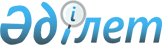 Мақтарал аудандық мәслихатының 2016 жылғы 23 желтоқсандағы № 10-68-VІ "2017-2019 жылдарға арналған аудандық бюджет туралы" шешiмiне өзгерiстер енгiзу туралы
					
			Мерзімі біткен
			
			
		
					Оңтүстiк Қазақстан облысы Мақтаарал аудандық мәслихатының 2017 жылғы 17 сәуірдегі № 13-106-VI шешiмi. Оңтүстiк Қазақстан облысының Әдiлет департаментiнде 2017 жылғы 20 сәуірде № 4061 болып тiркелдi. 2018 жылдың 1 қаңтарына дейін қолданыста болды
      Қазақстан Республикасының 2008 жылғы 4 желтоқсандағы Бюджет Кодексінің 109 бабының 5 тармағына, 111 бабының 1 тармағына, "Қазақстан Республикасындағы жергілікті мемлекеттік басқару және өзін-өзі басқару туралы" Қазақстан Республикасының 2001 жылғы 23 қаңтардағы Заңының 6 бабының 1 тармағының 1) тармақшасына және Оңтүстік Қазақстан облыстық мәслихатының 2017 жылғы 30 наурыздағы № 11/109-VІ "Оңтүстік Қазақстан облыстық мәслихатының 2016 жылғы 9 желтоқсандағы № 8/74-V "2017-2019 жылдарға арналған облыстық бюджет туралы" шешіміне өзгерістер мен толықтыру енгізу туралы" Нормативтік құқықтық актілерді мемлекеттік тіркеу тізілімінде № 4007 тіркелген шешіміне сәйкес, Мақтарал аудандық мәслихаты ШЕШІМ ҚАБЫЛДАДЫ:
      1. Мақтарал аудандық мәслихатының 2016 жылғы 23 желтоқсандағы № 10-68-V "2017-2019 жылдарға арналған аудандық бюджет туралы" (Нормативтік құқықтық актілерді мемлекеттік тіркеу тізілімінде 3938 нөмірімен тіркелген, 2017 жылғы 27 қаңтарда "Мақтаарал" газетінде жарияланған) шешіміне мынадай өзгерістер енгізілсін:
      1 тармақ мынадай редакцияда жазылсын: 
      "1. Мақтарал ауданының 2017-2019 жылдарға арналған аудандық бюджеті 1, 2 және 3-қосымшаларға сәйкес, оның ішінде 2017 жылға мынадай көлемде бекітілсін.
      1) кiрiстер – 38 915 052 мың теңге, оның iшiнде:
      салықтық түсiмдер – 2 118 858 мың теңге;
      салықтық емес түсiмдер – 37 543 мың теңге;
      негізгі капиталды сатудан түсетін түсімдер – 10 000 мың теңге;
      трансферттер түсiмi – 36 748 651 мың теңге;
      2) шығындар – 39 118 959 мың теңге;
      3) таза бюджеттiк кредиттеу – 307 097 мың теңге, оның ішінде:
      бюджеттік кредиттер – 408 420 мың теңге;
      бюджеттік кредиттерді өтеу – 101 323 мың теңге;
      4) қаржы активтерімен операциялар бойынша сальдо – 0, оның ішінде:
      қаржы активтерін сатып алу – 0; 
      мемлекеттің қаржы активтерін сатудан түсетін түсімдер – 0;
      5) бюджет тапшылығы – - 511 004 мың теңге;
      6) бюджет тапшылығын қаржыландыру – 511 004 мың теңге, оның ішінде:
      қарыздар түсімі – 408 420 мың теңге;
      қарыздарды өтеу – 100 672 мың теңге;
      бюджет қаражатының пайдаланылатын қалдықтары – 203 256 мың теңге.".
      Көрсетілген шешімнің 1 қосымшасы осы шешімнің 1 қосымшасына сәйкес жаңа редакцияда жазылсын.
      2. Осы шешім 2017 жылдың 1 қаңтарынан бастап қолданысқа енгізіледі. 2017 жылға арналған аудандық бюджет
					© 2012. Қазақстан Республикасы Әділет министрлігінің «Қазақстан Республикасының Заңнама және құқықтық ақпарат институты» ШЖҚ РМК
				
      Аудандық мәслихат

      сессиясының төрағасы

Б.Жұманов

      Аудандық мәслихаттың хатшысы

М.Жайлымшиев
Мақтаарал аудандық
мәслихатының 2017 жылғы 17
сәуірдегі № 13-106-VI шешіміне
1-қосымша
Мақтаарал аудандық
мәслихатының 2016 жылғы 23
желтоқсандағы № 10-68-VI
шешіміне 1-қосымша
Санаты
Санаты
Атауы
Сомасы, мың теңге
Сыныбы
Сыныбы
Сыныбы
Сомасы, мың теңге
Iшкi сыныбы
Iшкi сыныбы
Iшкi сыныбы
Iшкi сыныбы
Сомасы, мың теңге
1
1
1
1
1
2
3
1.Кірістер
38 915 052
1
Салықтық түсімдер
2 118 858
01
01
Табыс салығы
863 480
2
Жеке табыс салығы
863 480
03
03
Әлеуметтiк салық
727 745
1
Әлеуметтік салық
727 745
04
04
Меншiкке салынатын салықтар
416 208
1
Мүлiкке салынатын салықтар
173 199
3
Жер салығы
45 962
4
Көлiк құралдарына салынатын салық
170 624
5
Бірыңғай жер салығы
26 423
05
05
Тауарларға, жұмыстарға және қызметтерге салынатын iшкi салықтар
71 636
2
Акциздер
15 829
3
Табиғи және басқа да ресурстарды пайдаланғаны үшiн түсетiн түсiмдер
7 337
4
Кәсiпкерлiк және кәсiби қызметтi жүргiзгенi үшiн алынатын алымдар
47 604
5
Ойын бизнесіне салық
866
07
07
Басқа да салықтар
156
1
Басқа да салықтар
156
08
08
Заңдық мәнді іс-әрекеттерді жасағаны және (немесе) оған уәкілеттігі бар мемлекеттік органдар немесе лауазымды адамдар құжаттар бергені үшін алатын міндетті төлемдер
39 633
1
Мемлекеттік баж
39 633
2
Салықтық емес түсiмдер
37 543
01
01
Мемлекеттік меншіктен түсетін кірістер
5 616
1
Мемлекеттік кәсіпорындардың таза кірісі бөлігінің түсімдері
0
5
Мемлекет меншігіндегі мүлікті жалға беруден түсетін кірістер
5 616
7
Мемлекеттік бюджеттен берілген кредиттер бойынша сыйақылар
0
04
04
Мемлекеттік бюджеттен қаржыландырылатын, сондай-ақ Қазақстан Республикасы Ұлттық Банкінің бюджетінен (шығыстар сметасынан) ұсталатын және қаржыландырылатын мемлекеттік мекемелер салатын айыппұлдар, өсімпұлдар, санкциялар, өндіріп алулар
0
1
Мұнай секторы ұйымдарынан түсетін түсімдерді қоспағанда, мемлекеттік бюджеттен қаржыландырылатын, сондай-ақ Қазақстан Республикасы Ұлттық Банкінің бюджетінен (шығыстар сметасынан) ұсталатын және қаржыландырылатын мемлекеттік мекемелер салатын айыппұлдар, өсімпұлдар, санкциялар, өндіріп алулар
0
06
06
Басқа да салықтық емес түсiмдер
31 927
1
Басқа да салықтық емес түсiмдер
31 927
3
Негізгі капиталды сатудан түсетін түсімдер
10 000
01
01
Мемлекеттік мекемелерге бекітілген мемлекеттік мүлікті сату
0
1
Мемлекеттік мекемелерге бекітілген мемлекеттік мүлікті сату
0
03
03
Жердi және материалдық емес активтердi сату
10 000
1
Жерді сату
10 000
4
Трансферттердің түсімдері
36 748 651
02
02
Мемлекеттiк басқарудың жоғары тұрған органдарынан түсетiн трансферттер
36 748 651
2
Облыстық бюджеттен түсетiн трансферттер
36 748 651
Функционалдық топ
Функционалдық топ
Функционалдық топ
Функционалдық топ
Функционалдық топ
Сомасы, мың теңге
Кіші функция
Кіші функция
Кіші функция
Кіші функция
Атауы
Сомасы, мың теңге
Бюджеттік бағдарламалардың әкiмшiсi
Бюджеттік бағдарламалардың әкiмшiсi
Бюджеттік бағдарламалардың әкiмшiсi
Бюджеттік бағдарламалардың әкiмшiсi
Сомасы, мың теңге
Бағдарлама
Бағдарлама
Сомасы, мың теңге
1
1
1
1
1
2
3
2.Шығындар
39 118 959
01
Жалпы сипаттағы мемлекеттiк қызметтер 
1 004 961
1
Мемлекеттiк басқарудың жалпы функцияларын орындайтын өкiлдi, атқарушы және басқа органдар
885 092
112
112
Аудан (облыстық маңызы бар қала) мәслихатының аппараты
17 854
001
Аудан (облыстық маңызы бар қала) мәслихатының қызметін қамтамасыз ету жөніндегі қызметтер
17 474
003
Мемлекеттік органның күрделі шығыстары
380
122
122
Аудан (облыстық маңызы бар қала) әкімінің аппараты
219 518
001
Аудан (облыстық маңызы бар қала) әкімінің қызметін қамтамасыз ету жөніндегі қызметтер
134 085
003
Мемлекеттік органның күрделі шығыстары
85 433
123
123
Қаладағы аудан, аудандық маңызы бар қала, кент, ауыл, ауылдық округ әкімінің аппараты
647 720
001
Қаладағы аудан, аудандық маңызы бар қаланың, кент, ауыл, ауылдық округ әкімінің қызметін қамтамасыз ету жөніндегі қызметтер
578 917
022
Мемлекеттік органның күрделі шығыстары
68 803
2
Қаржылық қызмет
3 000
459
459
Ауданның (облыстық маңызы бар қаланың) экономика және қаржы бөлімі
3 000
003
Салық салу мақсатында мүлікті бағалауды жүргізу
3 000
9
Жалпы сипаттағы өзге де мемлекеттiк қызметтер
116 869
458
458
Ауданның (облыстық маңызы бар қаланың) тұрғын үй-коммуналдық шаруашылығы, жолаушылар көлігі және автомобиль жолдары бөлімі
61 666
001
Жергілікті деңгейде тұрғын үй-коммуналдық шаруашылығы, жолаушылар көлігі және автомобиль жолдары саласындағы мемлекеттік саясатты іске асыру жөніндегі қызметтер
61 666
013
Мемлекеттік органның күрделі шығыстары
0
459
459
Ауданның (облыстық маңызы бар қаланың) экономика және қаржы бөлімі
44 203
001
Ауданның (облыстық маңызы бар қаланың) экономикалық саясаттын қалыптастыру мен дамыту, мемлекеттік жоспарлау, бюджеттік атқару және коммуналдық меншігін басқару саласындағы мемлекеттік саясатты іске асыру жөніндегі қызметтер
43 983
015
Мемлекеттік органның күрделі шығыстары
220
466
466
Ауданның (облыстық маңызы бар қаланың) сәулет, қала құрылысы және құрылыс бөлімі
11 000
040
Мемлекеттік органдардың объектілерін дамыту
11 000
02
Қорғаныс
25 644
1
Әскери мұқтаждар
25 644
122
122
Аудан (облыстық маңызы бар қала) әкімінің аппараты
25 644
005
Жалпыға бірдей әскери міндетті атқару шеңберіндегі іс-шаралар
25 644
03
Қоғамдық тәртіп, қауіпсіздік, құқықтық, сот, қылмыстық-атқару қызметі
23 050
9
Қоғамдық тәртіп және қауіпсіздік саласындағы басқа да қызметтер
23 050
458
458
Ауданның (облыстық маңызы бар қаланың) тұрғын үй-коммуналдық шаруашылығы, жолаушылар көлігі және автомобиль жолдары бөлімі
23 050
021
Елдi мекендерде жол қозғалысы қауiпсiздiгін қамтамасыз ету
23 050
04
Бiлiм беру
27 085 608
1
Мектепке дейiнгi тәрбие және оқыту
4 813 409
123
123
Қаладағы аудан, аудандық маңызы бар қала, кент, ауыл, ауылдық округ әкімінің аппараты
4 528 099
041
Мектепке дейінгі білім беру ұйымдарында мемлекеттік білім беру тапсырысын іске асыруға
4 528 099
464
464
Ауданның (облыстық маңызы бар қаланың) білім бөлімі
285 310
009
Мектепке дейінгі тәрбие мен оқыту ұйымдарының қызметін қамтамасыз ету
43 012
040
Мектепке дейінгі білім беру ұйымдарында мемлекеттік білім беру тапсырысын іске асыруға
242 298
466
466
Ауданның (облыстық маңызы бар қаланың) сәулет, қала құрылысы және құрылыс бөлімі
0
037
Мектепке дейiнгi тәрбие және оқыту объектілерін салу және реконструкциялау
0
2
Бастауыш, негізгі орта және жалпы орта білім беру
21 241 520
123
123
Қаладағы аудан, аудандық маңызы бар қала, кент, ауыл, ауылдық округ әкімінің аппараты
2 700
005
Ауылдық жерлерде балаларды мектепке дейін тегін алып баруды және кері алып келуді ұйымдастыру
2 700
464
464
Ауданның (облыстық маңызы бар қаланың) білім бөлімі
17 533 142
003
Жалпы білім беру
17 402 490
006
Балаларға қосымша білім беру
130 652
466
466
Ауданның (облыстық маңызы бар қаланың) сәулет, қала құрылысы және құрылыс бөлімі
3 705 678
021
Бастауыш, негізгі орта және жалпы орта білім беру объектілерін салу және реконструкциялау
3 705 678
4
Техникалық және кәсіптік, орта білімнен кейінгі білім беру
51 620
464
464
Ауданның (облыстық маңызы бар қаланың) білім бөлімі
51 620
018
Кәсіптік оқытуды ұйымдастыру
51 620
9
Бiлiм беру саласындағы өзге де қызметтер
979 059
464
464
Ауданның (облыстық маңызы бар қаланың) білім бөлімі
979 059
001
Жергілікті деңгейде білім беру саласындағы мемлекеттік саясатты іске асыру жөніндегі қызметтер
32 628
005
Ауданның (областык маңызы бар қаланың) мемлекеттік білім беру мекемелер үшін оқулықтар мен оқу-әдiстемелiк кешендерді сатып алу және жеткізу
283 957
012
Мемлекеттік органның күрделі шығыстары
0
015
Жетім баланы (жетім балаларды) және ата-аналарының қамқорынсыз қалған баланы (балаларды) күтіп-ұстауға қамқоршыларға (қорғаншыларға) ай сайынға ақшалай қаражат төлемі
50 372
022
Жетім баланы (жетім балаларды) және ата-анасының қамқорлығынсыз қалған баланы (балаларды) асырап алғаны үшін Қазақстан азаматтарына біржолғы ақша қаражатын төлеуге арналған төлемдер
511
067
Ведомстволық бағыныстағы мемлекеттік мекемелерінің және ұйымдарының күрделі шығыстары
611 591
06
Әлеуметтiк көмек және әлеуметтiк қамсыздандыру
3 778 045
1
Әлеуметтiк қамсыздандыру
2 478 024
451
451
Ауданның (облыстық маңызы бар қаланың) жұмыспен қамту және әлеуметтік бағдарламалар бөлімі
2 469 803
016
18 жасқа дейінгі балаларға мемлекеттік жәрдемақылар
858 472
025
"Өрлеу" жобасы бойынша келісілген қаржылай көмекті енгізу
1 611 331
464
464
Ауданның (облыстық маңызы бар қаланың) білім бөлімі
8 221
030
Патронат тәрбиешілерге берілген баланы (балаларды) асырап бағу 
8 221
2
Әлеуметтiк көмек
1 206 503
451
451
Ауданның (облыстық маңызы бар қаланың) жұмыспен қамту және әлеуметтік бағдарламалар бөлімі
1 206 503
002
Жұмыспен қамту бағдарламасы
576 926
004
Ауылдық жерлерде тұратын денсаулық сақтау, білім беру, әлеуметтік қамтамасыз ету, мәдениет, спорт және ветеринар мамандарына отын сатып алуға Қазақстан Республикасының заңнамасына сәйкес әлеуметтік көмек көрсету
18 745
006
Тұрғын үйге көмек көрсету
19 800
007
Жергілікті өкілетті органдардың шешімі бойынша мұқтаж азаматтардың жекелеген топтарына әлеуметтік көмек
54 611
010
Үйден тәрбиеленіп оқытылатын мүгедек балаларды материалдық қамтамасыз ету
6 637
014
Мұқтаж азаматтарға үйде әлеуметтiк көмек көрсету
201 459
017
Мүгедектерді оңалту жеке бағдарламасына сәйкес, мұқтаж мүгедектерді міндетті гигиеналық құралдармен және ымдау тілі мамандарының қызмет көрсетуін, жеке көмекшілермен қамтамасыз ету
262 958
023
Жұмыспен қамту орталықтарының қызметін қамтамасыз ету
65 367
9
Әлеуметтiк көмек және әлеуметтiк қамтамасыз ету салаларындағы өзге де қызметтер
93 518
451
451
Ауданның (облыстық маңызы бар қаланың) жұмыспен қамту және әлеуметтік бағдарламалар бөлімі
93 518
001
Жергілікті деңгейде халық үшін әлеуметтік бағдарламаларды жұмыспен қамтуды қамтамасыз етуді іске асыру саласындағы мемлекеттік саясатты іске асыру жөніндегі қызметтер
75 561
011
Жәрдемақыларды және басқа да әлеуметтік төлемдерді есептеу, төлеу мен жеткізу бойынша қызметтерге ақы төлеу
5 390
021
Мемлекеттік органның күрделі шығыстары
6 678
067
Ведомстволық бағыныстағы мемлекеттік мекемелерінің және ұйымдарының күрделі шығыстары
5 889
07
Тұрғын үй-коммуналдық шаруашылық
1 303 826
1
Тұрғын үй шаруашылығы
128 423
458
458
Ауданның (облыстық маңызы бар қаланың) тұрғын үй-коммуналдық шаруашылығы, жолаушылар көлігі және автомобиль жолдары бөлімі
34 361
002
Мемлекеттiк қажеттiлiктер үшiн жер учаскелерiн алып қою, соның iшiнде сатып алу жолымен алып қою және осыған байланысты жылжымайтын мүлiктi иелiктен айыру
6 000
033
Инженерлік-коммуникациялық инфрақұрылымды жобалау, дамыту және (немесе) жайластыру
28 361
041
Нәтижелі жұмыспен қамтуды және жаппай кәсіпкерлікті дамыту бағдарламасы шеңберінде қалалардың және ауылдық елді мекендердің объектілерін жөндеу және абаттандыру
0
049
Көп пәтерлі тұрғын үйлерде энергетикалық аудит жүргізу
0
464
464
Ауданның (облыстық маңызы бар қаланың) білім бөлімі
0
026
Нәтижелі жұмыспен қамтуды және жаппай кәсіпкерлікті дамыту бағдарламасы шеңберінде қалалардың және ауылдық елді мекендердің объектілерін жөндеу
0
466
466
Ауданның (облыстық маңызы бар қаланың) сәулет, қала құрылысы және құрылыс бөлімі
94 062
003
Коммуналдық тұрғын үй қорының тұрғын үйін жобалау және (немесе) салу, реконструкциялау 
94 062
478
478
Ауданның (облыстық маңызы бар қаланың) ішкі саясат, мәдениет және тілдерді дамыту бөлімі
0
024
Нәтижелі жұмыспен қамтуды және жаппай кәсіпкерлікті дамыту бағдарламасы шеңберінде қалалардың және ауылдық елді мекендердің объектілерін жөндеу
0
2
Коммуналдық шаруашылық
684 088
458
458
Ауданның (облыстық маңызы бар қаланың) тұрғын үй-коммуналдық шаруашылығы, жолаушылар көлігі және автомобиль жолдары бөлімі
684 088
012
Сумен жабдықтау және су бұру жүйесінің жұмыс істеуі
65 900
026
Ауданның (облыстық маңызы бар қаланың) коммуналдық меншігіндегі жылу жүйелерін қолдануды ұйымдастыру
33 042
028
Коммуналдық шаруашылығын дамыту
375 228
029
Сумен жабдықтау және су бұру жүйелерін дамыту
111 361
048
Қаланы және елді мекендерді абаттандыруды дамыту
0
058
Елді мекендердегі сумен жабдықтау және су бұру жүйелерін дамыту
98 557
3
Елді-мекендерді көркейту
491 315
458
458
Ауданның (облыстық маңызы бар қаланың) тұрғын үй-коммуналдық шаруашылығы, жолаушылар көлігі және автомобиль жолдары бөлімі
491 315
015
Елдi мекендердегі көшелердi жарықтандыру
72 156
016
Елдi мекендердiң санитариясын қамтамасыз ету
36 497
017
Жерлеу орындарын ұстау және туыстары жоқ адамдарды жерлеу
614
018
Елдi мекендердi абаттандыру және көгалдандыру
382 048
08
Мәдениет, спорт, туризм және ақпараттық кеңістiк
681 931
1
Мәдениет саласындағы қызмет
147 191
478
478
Ауданның (облыстық маңызы бар қаланың) ішкі саясат, мәдениет және тілдерді дамыту бөлімі
147 191
009
Мәдени-демалыс жұмысын қолдау
147 191
2
Спорт
334 822
465
465
Ауданның (облыстық маңызы бар қаланың) дене шынықтыру және спорт бөлімі
310 083
001
Жергілікті деңгейде дене шынықтыру және спорт саласындағы мемлекеттік саясатты іске асыру жөніндегі қызметтер
12 716
004
Мемлекеттік органның күрделі шығыстары
0
005
Ұлттық және бұқаралық спорт түрлерін дамыту
286 457
006
Аудандық (облыстық маңызы бар қалалық) деңгейде спорттық жарыстар өткiзу
2 000
007
Әртүрлi спорт түрлерi бойынша аудан (облыстық маңызы бар қала) құрама командаларының мүшелерiн дайындау және олардың облыстық спорт жарыстарына қатысуы
5 000
032
Ведомстволық бағыныстағы мемлекеттік мекемелерінің және ұйымдарының күрделі шығыстары
3 910
466
466
Ауданның (облыстық маңызы бар қаланың) сәулет, қала құрылысы және құрылыс бөлімі
24 739
008
Cпорт объектілерін дамыту
24 739
3
Ақпараттық кеңiстiк
123 545
478
478
Ауданның (облыстық маңызы бар қаланың) ішкі саясат, мәдениет және тілдерді дамыту бөлімі
123 545
005
Мемлекеттік ақпараттық саясат жүргізу жөніндегі қызметтер
17 000
007
Аудандық (қалалық) кiтапханалардың жұмыс iстеуi
94 312
008
Мемлекеттiк тiлдi және Қазақстан халқының басқа да тiлдерін дамыту
12 233
9
Мәдениет, спорт, туризм және ақпараттық кеңiстiктi ұйымдастыру жөнiндегi өзге де қызметтер
76 373
478
478
Ауданның (облыстық маңызы бар қаланың) ішкі саясат, мәдениет және тілдерді дамыту бөлімі
76 373
001
Ақпаратты, мемлекеттілікті нығайту және азаматтардың әлеуметтік сенімділігін қалыптастыру саласында жергілікті деңгейде мемлекеттік саясатты іске асыру жөніндегі қызметтер
41 702
003
Мемлекеттік органның күрделі шығыстары
0
004
Жастар саясаты саласында іс-шараларды іске асыру
19 671
032
Ведомстволық бағыныстағы мемлекеттік мекемелерінің және ұйымдарының күрделі шығыстары
15 000
09
Отын-энергетика кешенi және жер қойнауын пайдалану
2 117 251
9
Отын-энергетика кешені және жер қойнауын пайдалану саласындағы өзге де қызметтер
2 117 251
458
458
Ауданның (облыстық маңызы бар қаланың) тұрғын үй-коммуналдық шаруашылығы, жолаушылар көлігі және автомобиль жолдары бөлімі
2 117 251
036
Газ тасымалдау жүйесін дамыту
2 117 251
10
Ауыл, су, орман, балық шаруашылығы, ерекше қорғалатын табиғи аумақтар, қоршаған ортаны және жануарлар дүниесін қорғау, жер қатынастары
459 495
1
Ауыл шаруашылығы
304 848
462
462
Ауданның (облыстық маңызы бар қаланың) ауыл шаруашылығы бөлімі
120 560
001
Жергілікте деңгейде ауыл шаруашылығы саласындағы мемлекеттік саясатты іске асыру жөніндегі қызметтер
120 020
006
Мемлекеттік органның күрделі шығыстары
540
473
473
Жергілікте деңгейде ауыл шаруашылығы саласындағы мемлекеттік саясатты іске асыру жөніндегі қызметтер
184 288
001
Жергілікті деңгейде ветеринария саласындағы мемлекеттік саясатты іске асыру жөніндегі қызметтер
24 818
003
Мемлекеттік органның күрделі шығыстары
0
007
Қаңғыбас иттер мен мысықтарды аулауды және жоюды ұйымдастыру
8 000
008
Алып қойылатын және жойылатын ауру жануарлардың, жануарлардан алынатын өнімдер мен шикізаттың құнын иелеріне өтеу
8 318
009
Жануарлардың энзоотиялық аурулары бойынша ветеринариялық іс-шараларды жүргізу
20 300
010
Ауыл шаруашылығы жануарларын сәйкестендіру жөніндегі іс-шараларды өткізу
3 600
011
Эпизоотияға қарсы іс-шаралар жүргізу
119 252
6
Жер қатынастары
19 565
463
463
Ауданның (облыстық маңызы бар қаланың) жер қатынастары бөлімі
19 565
001
Аудан (облыстық маңызы бар қала) аумағында жер қатынастарын реттеу саласындағы мемлекеттік саясатты іске асыру жөніндегі қызметтер
18 858
007
Мемлекеттік органның күрделі шығыстары
707
9
Ауыл, су, орман, балық шаруашылығы, қоршаған ортаны қорғау және жер қатынастары саласындағы басқа да қызметтер
135 082
459
459
Ауданның (облыстық маңызы бар қаланың) экономика және қаржы бөлімі
135 082
099
Мамандарға әлеуметтік қолдау көрсету жөніндегі шараларды іске асыру
135 082
11
Өнеркәсіп, сәулет, қала құрылысы және құрылыс қызметі
151 758
2
Сәулет, қала құрылысы және құрылыс қызметі
151 758
466
466
Ауданның (облыстық маңызы бар қаланың) сәулет, қала құрылысы және құрылыс бөлімі
151 758
001
Құрылыс, облыс қалаларының, аудандарының және елді мекендерінің сәулеттік бейнесін жақсарту саласындағы мемлекеттік саясатты іске асыру және ауданның (облыстық маңызы бар қаланың) аумағын оңтайла және тиімді қала құрылыстық игеруді қамтамасыз ету жөніндегі қызметтер
110 351
013
Аудан аумағында қала құрылысын дамытудың кешенді схемаларын, аудандық (облыстық) маңызы бар қалалардың, кенттердің және өзге де ауылдық елді мекендердің бас жоспарларын әзірлеу
37 851
015
Мемлекеттік органның күрделі шығыстары
3 556
12
Көлiк және коммуникация
1 234 199
1
Автомобиль көлiгi
1 234 199
458
458
Ауданның (облыстық маңызы бар қаланың) тұрғын үй-коммуналдық шаруашылығы, жолаушылар көлігі және автомобиль жолдары бөлімі
1 234 199
022
Көлік инфрақұрылымын дамыту
50 000
023
Автомобиль жолдарының жұмыс істеуін қамтамасыз ету
432 070
045
Аудандық маңызы бар автомобиль жолдарын және елді-мекендердің көшелерін күрделі және орташа жөндеу
747 129
051
Көлiк инфрақұрылымының басым жобаларын іске асыру
5 000
13
Басқалар
1 096 267
3
Кәсiпкерлiк қызметтi қолдау және бәсекелестікті қорғау
19 879
469
469
Ауданның (облыстық маңызы бар қаланың) кәсіпкерлік бөлімі
19 879
001
Жергілікті деңгейде кәсіпкерлікті дамыту саласындағы мемлекеттік саясатты іске асыру жөніндегі қызметтер
19 729
003
Кәсіпкерлік қызметті қолдау
0
004
Мемлекеттік органның күрделі шығыстары
150
9
Басқалар
1 076 388
458
458
Ауданның (облыстық маңызы бар қаланың) тұрғын үй-коммуналдық шаруашылығы, жолаушылар көлігі және автомобиль жолдары бөлімі
1 046 388
040
Өңірлерді дамытудың 2020 жылға дейінгі бағдарламасы шеңберінде өңірлерді экономикалық дамытуға жәрдемдесу бойынша шараларды іске асыру
841 416
065
Заңды тұлғалардың жарғылық капиталын қалыптастыру немесе ұлғайту
204 972
459
459
Ауданның (облыстық маңызы бар қаланың) экономика және қаржы бөлімі
30 000
012
Ауданның (облыстық маңызы бар қаланың) жергілікті атқарушы органының резерві 
30 000
14
Борышқа қызмет көрсету
111
1
Борышқа қызмет көрсету
111
459
459
Ауданның (облыстық маңызы бар қаланың) экономика және қаржы бөлімі
111
021
Жергілікті атқарушы органдардың облыстық бюджеттен қарыздар бойынша сыйақылар мен өзге де төлемдерді төлеу бойынша борышына қызмет көрсету
111
15
Трансферттер
156 813
1
Трансферттер
156 813
459
459
Ауданның (облыстық маңызы бар қаланың) экономика және қаржы бөлімі
156 813
006
Нысаналы пайдаланылмаған (толық пайдаланылмаған) трансферттерді қайтару
44 309
051
Жергілікті өзін-өзі басқару органдарына берілетін трансферттер
112 318
054
Қазақстан Республикасының Ұлттық қорынан берілетін нысаналы трансферт есебінен республикалық бюджеттен бөлінген пайдаланылмаған (түгел пайдаланылмаған) нысаналы трансферттердің сомасын қайтару
186
3. Таза бюджеттік кредиттеу
307 097
Функционалдық топ
Функционалдық топ
Функционалдық топ
Функционалдық топ
Функционалдық топ
Сомасы, мың теңге
Кіші функция
Кіші функция
Кіші функция
Кіші функция
Атауы
Сомасы, мың теңге
Бюджеттік бағдарламалардың әкiмшiсi
Бюджеттік бағдарламалардың әкiмшiсi
Бюджеттік бағдарламалардың әкiмшiсi
Бюджеттік бағдарламалардың әкiмшiсi
Сомасы, мың теңге
Бағдарлама
Бағдарлама
Сомасы, мың теңге
1
1
1
1
1
2
3
Бюджеттік кредиттер
408 420
10
Ауыл, су, орман, балық шаруашылығы, ерекше қорғалатын табиғи аумақтар, қоршаған ортаны және жануарлар дүниесін қорғау, жер қатынастары
408 420
01
Ауыл шаруашылығы
408 420
459
459
Ауданның (облыстық маңызы бар қаланың) экономика және қаржы бөлімі
408 420
018
Мамандарды әлеуметтік қолдау шараларын іске асыруға берілетін бюджеттік кредиттер
408 420
Санаты
Санаты
Атауы
Сомасы, мың теңге
Сыныбы
Сыныбы
Сыныбы
Сомасы, мың теңге
Iшкi сыныбы
Iшкi сыныбы
Iшкi сыныбы
Iшкi сыныбы
Сомасы, мың теңге
1
1
1
1
1
2
3
Бюджеттік кредиттерді өтеу
101 323
5
Бюджеттік кредиттерді өтеу
101 323
01
Бюджеттік кредиттерді өтеу
101 323
1
1
1
Мемлекеттік бюджеттен берілген бюджеттік кредиттерді өтеу
101 323
4. Қаржы активтерімен операциялар бойынша сальдо
0
Қаржы активтерiн сатып алу
0
Мемлекеттiң қаржы активтерiн сатудан түсетiн түсiмдер
0
5. Бюджет тапшылығы (профициті)
-511 004
6. Бюджет тапшылығын қаржыландыру (профицитін пайдалану)
511 004
Санаты
Санаты
Атауы
Сомасы, мың теңге
Сыныбы
Сыныбы
Сыныбы
Сомасы, мың теңге
Iшкi сыныбы
Iшкi сыныбы
Iшкi сыныбы
Iшкi сыныбы
Сомасы, мың теңге
1
1
1
1
1
2
3
Қарыздар түсімі
408 420
7
Қарыздар түсімі
408 420
1
Мемлекеттік ішкі қарыздар
408 420
2
2
2
Қарыз алу келісім-шарттары
408 420
Функционалдық топ
Функционалдық топ
Функционалдық топ
Функционалдық топ
Функционалдық топ
Сомасы, мың теңге
Кіші функция
Кіші функция
Кіші функция
Кіші функция
Атауы
Сомасы, мың теңге
Бюджеттік бағдарламалардың әкiмшiсi
Бюджеттік бағдарламалардың әкiмшiсi
Бюджеттік бағдарламалардың әкiмшiсi
Бюджеттік бағдарламалардың әкiмшiсi
Сомасы, мың теңге
Бағдарлама
Бағдарлама
Сомасы, мың теңге
1
1
1
1
1
2
3
Қарыздарды өтеу
100 672
16
Қарыздарды өтеу
100 672
1
Қарыздарды өтеу
100 672
459
459
Ауданның (облыстық маңызы бар қаланың) экономика және қаржы бөлімі
100 672
005
Жергілікті атқарушы органның жоғары тұрған бюджет алдындағы борышын өтеу
100 672
022
Жергілікті бюджеттен бөлінген пайдаланылмаған бюджеттік кредиттерді қайтару
0
Санаты
Санаты
Атауы
Сомасы, мың теңге
Сыныбы
Сыныбы
Сыныбы
Сомасы, мың теңге
Iшкi сыныбы
Iшкi сыныбы
Iшкi сыныбы
Iшкi сыныбы
Сомасы, мың теңге
1
1
1
1
1
2
3
Бюджет қаражатының пайдаланылатын қалдықтары
203 256
8
Бюджет қаражатының пайдаланылатын қалдықтары
203 256
01
Бюджет қаражаты қалдықтары
203 256
1
1
1
Бюджет қаражатының бос қалдықтары
203 256